АДМИНИСТРАЦИЯ ДУГИНСКОГО СЕЛЬСКОГО ПОСЕЛЕНИЯ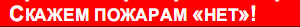 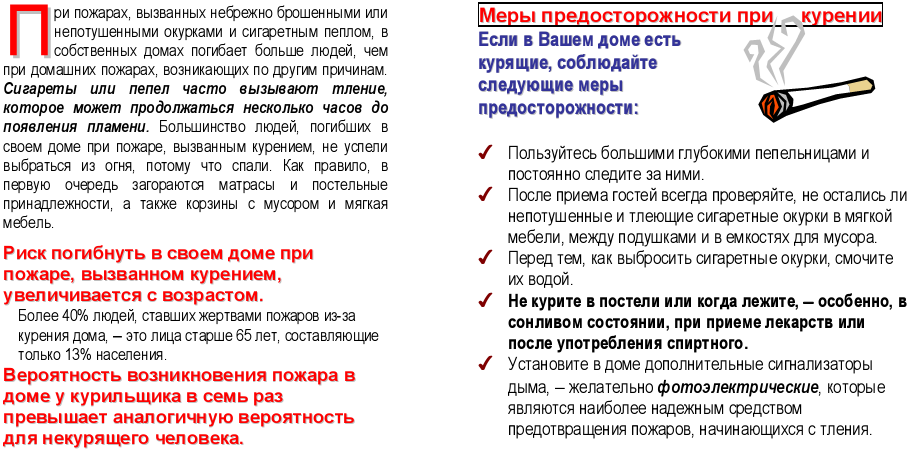 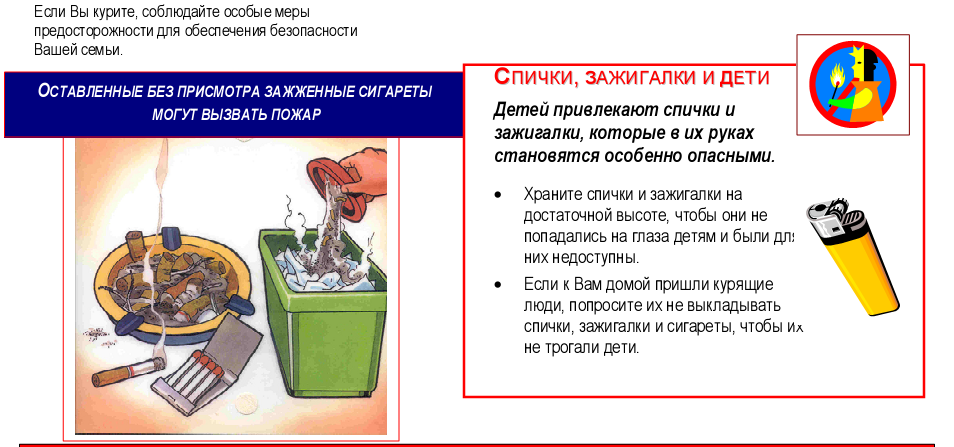 Администрация Дугинского сельского поселенияВАША БЕЗОПАСНОСТЬ – НАША ЗАБОТАМЕРЫ ПОЖАРНОЙ БЕЗОПАСНОСТИ ПРИ КУРЕНИИУСТАНОВИТЕ АВТОНОМНЫЙ ПОЖАРНЫЙ ИЗВЕЩАТЕЛЬУСТАНОВИТЕ АВТОНОМНЫЙ ПОЖАРНЫЙ ИЗВЕЩАТЕЛЬУСТАНОВИТЕ АВТОНОМНЫЙ ПОЖАРНЫЙ ИЗВЕЩАТЕЛЬ